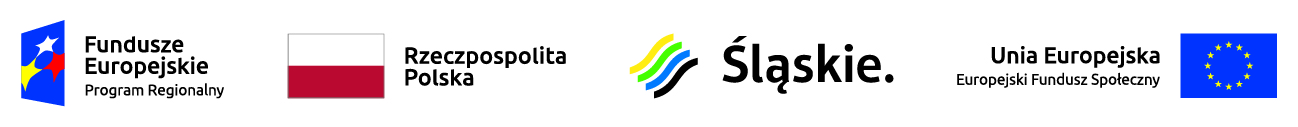 Zaktualizowana lista projektów, które spełniły kryteria i uzyskały wymaganą liczbę punktów (z wyróżnieniem projektów wybranych do dofinansowania) w ramach konkursu nr RPSL.11.01.03-IZ.01-24-237/18* Umowa zostanie podpisana pod warunkiem dostępności środkówLp.numer w LSITytuł projektuWnioskodawcaAdres wnioskodawcyWartość projektu  DofinansowanieWynik ocenyPrzyznane punkty1WND-RPSL.11.01.03-24-022G/18Przedszkole Nr 2 – nowe miejsca edukacji przedszkolnej w Gminie MyszkówGMINA  MYSZKÓWul. Kościuszki 26/26; 42-300 Myszków538 728,43457 919,16Pozytywny, wybrany do dofinansowania*612WND-RPSL.11.01.03-24-021E/18Utworzenie nowego OWP w Bytomiu drogą do upowszechnienia edukacji przedszkolnej wśród dzieci w wieku przedszkolnym, w tym dzieci z niepełnosprawnościamiTIKA STUDIO ANNA STAJNOul. Powstańców Warszawskich 14/31; 41-902 Bytom1 776 242,531 509 806,15Pozytywny, wybrany do dofinansowania*603WND-RPSL.11.01.03-24-0232/18Równy start dla każdegoMIASTO RYDUŁTOWYul. Ofiar Terroru 36; 44-280 Rydułtowy386 220,65328 287,55Pozytywny, wybrany do dofinansowania*59,54WND-RPSL.11.01.03-24-021D/18Zaspokajanie specjalnych potrzeb i marzeń świętochłowickich przedszkolaków.ŚWIĘTOCHŁOWICE - MIASTO NA PRAWACH POWIATUul. Katowicka 54; 41-600 Świętochłowice784 406,51666 745,53Pozytywny, wybrany do dofinansowania*58,55WND-RPSL.11.01.03-24-023D/18Leśne przedszkole Mysikrólik w gminie BobrownikiCZAS NA LASul. Juliana Fałata 6/5; 41-902 Bytom751 611,50638 869,77Pozytywny, wybrany do dofinansowania*58,56WND-RPSL.11.01.03-24-0239/18Przedszkole "Angielska Chatka" szansą na miejsce w przedszkoluRoman Gogół Przedsiębiorstwo Handlowo-Usługowe Midexul. Begonii 4; 43-100 Tychy399 196,63339 317,13Pozytywny, wybrany do dofinansowania*587WND-RPSL.11.01.03-24-0231/18Akademia Małego Człowieka - szansą na lepszy rozwójPunkt terapeutyczno-szkoleniowy "Droga" Aleksandra Koszul. 1 Maja 4; 42-677 Szałsza218 823,38185 999,87Pozytywny, wybrany do dofinansowania*578WND-RPSL.11.01.03-24-024E/18Mali Giganci w KoloradoAGNIESZKA RAJCZYK KOLORADO - USŁUGI EDUKACYJNEul. Wiślan 11/I; 41-605 Świętochłowice455 095,00386 830,75Pozytywny, wybrany do dofinansowania*579WND-RPSL.11.01.03-24-0234/18Przedszkole bez barierPLACÓWKA OŚWIATOWA "JONATAN" SPÓŁKA CYWILNA AGNIESZKA MICHALAK, PAWEŁ CIEPLIŃSKIul. Stanisława Wyspiańskiego 29; 43-300 Bielsko-Biała1 012 736,45860 825,98Pozytywny, wybrany do dofinansowania*56,510WND-RPSL.11.01.03-24-0244/18Nowe oddziały przedszkolne w Gminie Orzesze IIIMIASTO ORZESZEul. św. Wawrzyńca 21; 43-180 Orzesze729 682,50620 230,12Pozytywny, wybrany do dofinansowania*56,511WND-RPSL.11.01.03-24-024A/18Chatka Puchatka w UstroniuMENTEL MONIKA OŚRODEK OPIEKUŃCZO-EDUKACYJNO-REHABILITACYJNYul. Krzywa 18B; 43-430 Skoczów536 927,50456 388,37Pozytywny, wybrany do dofinansowania*5612WND-RPSL.11.01.03-24-0236/18Utworzenie nowego OWP w Katowicach drogą do upowszechnienia edukacji przedszkolnej wśród dzieci w wieku przedszkolnym, w tym dzieci z niepełnosprawnościamiTIKA STUDIO ANNA STAJNOul. Powstańców Warszawskich 14/31; 41-902 Bytom1 843 490,531 566 966,95Pozytywny, wybrany do dofinansowania*55,513WND-RPSL.11.01.03-24-020G/18Odkrywanie i eksperymentowanie zgodnie z pedagogiką Montessori w Przedszkolu BajtuśWICHRZYCKA ZUZANNA Bajtexul. por. Kazimierza Ogrodowskiego 22 A; 44-203 Rybnik823 619,73700 076,77Pozytywny, wybrany do dofinansowania*55,514WND-RPSL.11.01.03-24-021G/18Kolorowe przedszkoleGMINA KONOPISKAul. Lipowa 5; 42-274 Konopiska562 732,50478 322,62Pozytywny, wybrany do dofinansowania*5515WND-RPSL.11.01.03-24-021H/18Kolorowe przedszkole - dziecko w swoim żywiole!GMINA KNURÓWul. dr. Floriana Ogana 5; 44-190 Knurów1 298 885,031 104 052,27Pozytywny, wybrany do dofinansowania*54,516WND-RPSL.11.01.03-24-0226/18Otwieramy okno na świat - wyrównywanie szans, edukacja otwarta na inne kultury i sposoby życia.EUROPEJSKIE PRZEDSZKOLE FIGLARZ S.C. DOROTA KONIECZNA-GOWOROWSKA, MAREK KONIECZNY, ŁUKASZ KONIECZNYul. Cieszyńska 434; 43-382 Bielsko-Biała573 556,60487 523,11Pozytywny, wybrany do dofinansowania*54,517WND-RPSL.11.01.03-24-0222/18Przedszkolaki zdobywają światTOWARZYSTWO EWANGELICKIE IM. KS. FRANCISZKA MICHEJDYul. Henryka Sienkiewicza 2; 43-400 Cieszyn377 324,50320 725,82Pozytywny, wybrany do dofinansowania*5318WND-RPSL.11.01.03-24-0219/18Kraina przedszkolaka - rozszerzenie oferty Przedszkola Publicznego w Suszcu.GMINA SUSZECul. Lipowa 1; 43-267 Suszec791 765,90673 001,01Pozytywny, wybrany do dofinansowania*52,519WND-RPSL.11.01.03-24-0213/18Siemianowicki Bajtel 2Gmina Siemianowice Śląskieul. Jana Pawła II 10; 41-100 Siemianowice Śląskie163 627,88139 083,69Pozytywny, wybrany do dofinansowania*5220WND-RPSL.11.01.03-24-023F/18Doskonalenie umiejętności każdego dziecka w Przedszkolu Montessori Bajtuś 3FIRMA USŁUGOWA "DAVIDSON II" Barbara Jarzynaul. Tadeusza Kościuszki 45; 44-200 Rybnik828 775,00704 458,75Pozytywny, wybrany do dofinansowania*51,521WND-RPSL.11.01.03-24-0227/18Zabawa, rozwój i integracja dzieci przedszkolnychBEATA KACZMAREK PRZEDSZKOLE PUBLICZNE UNIWERSYTET PRZEDSZKOLAKA Z ODDZ.INTEGRACYJNYMI, BP SERVICE CENTERul. Janusza Korczaka 32A; 42-600 Tarnowskie Góry1 034 109,60878 993,16Pozytywny, wybrany do dofinansowania*51,522WND-RPSL.11.01.03-24-0240/18Wesołe przedszkoleGMINA MIASTO CZĘSTOCHOWAul. Śląska 11/13; 42-200 Częstochowa1 358 772,001 154 956,20Pozytywny, wybrany do dofinansowania*5123WND-RPSL.11.01.03-24-022A/18Przedszkolaki - nasza przyszłośćNIEPUBLICZNE PRZEDSZKOLE SPORTOWE TEDDY Konstancja Furczykul. Katowicka 29A; 43-300 Bielsko-Biała298 818,75253 995,93Pozytywny, wybrany do dofinansowania*5024WND-RPSL.11.01.03-24-0235/18Wspieramy najmłodszychGMINA PRZYSTAJŃul. Częstochowska 5; 42-141 Przystajń104 165,0088 540,25Pozytywny, wybrany do dofinansowania*49,525WND-RPSL.11.01.03-24-022D/18Stworzenie dodatkowych miejsc przedszkolnychSportArt Paweł Janasul. Arctowskiego 1D; 43-100 Tychy473 170,00402 194,50Pozytywny, wybrany do dofinansowania*4926WND-RPSL.11.01.03-24-022B/18Kraina dziecięcych zabawNiepubliczne Przedszkole ZABAWAGrunwaldzka 50 ; 34-360 Milówka254 138,75216 017,93Pozytywny, wybrany do dofinansowania*4827WND-RPSL.11.01.03-24-021A/18Program nowoczesnych form edukacji przedszkolnej w KalnejGMINA BUCZKOWICEul. Lipowska 730; 43-374 Buczkowice254 027,50215 923,37Pozytywny, wybrany do dofinansowania*4728WND-RPSL.11.01.03-24-023H/18Interaktywne Przedszkolaki w ŻorachADRIAN LEPSZY-BAYARAA KLUB MALUCHA INTERACTIVE KIDSAleja Niepodległości 3; 44-240 Żory1 356 207,551 152 776,41Pozytywny, wybrany do dofinansowania*46